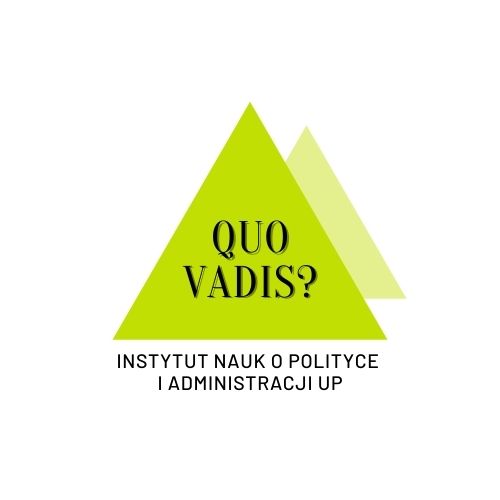 Tytuł wykładu:Moduł: polityczny/międzynarodowy/lokalny/rocznicowy/badawczyOpis wykładu wraz z celem:Adresat: Forma prezentacji treści: stacjonarna/wirtualnaDane o uczestnikach:Opinie uczestników: Po uzupełnieniu informacji o wykładzie proszę o jego przesłanie na adres:sabina.sanetra-polgrabi@up.krakow.pl